Republika e Kosovës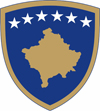 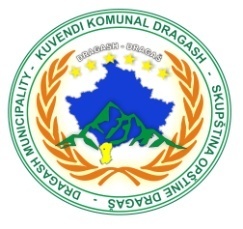 Republika Kosova/Republic of Kosovo Komuna  Dragash/Opština Dragaš/Dragas MunicipalityDREJTORIA KOMUNALE PËR ARSIM  DRAGASHBr.13/599Datum:18.09.2020 DragashU skladu sa odredbama Administrativnog uputstva (MRSZ) br. 07/2017 O regulisanju konkursnih postupaka u javnom sektoru iz člana 12., Komisija za izbor donela je odluku o izboru kandidata koji imaju najviše bodova prema konkursu br.13/454;27.08.2020__________________                                               ODLUKA                     Spisak kandidata koji su primljeni na osnovu konkursa br. 13/454_, datum: 27.08.2020Pravni savet: Nezadovoljni kandidati objavljenim rezultatima mogu podneti pisanu žalbu na ODO-u Komisiji za žalbe, u roku od 8 dana od dana objavljivanja ove odluke.S’poštovanjem,                                                                                                             Izborna komisijaBr.Ime i prezimeSkolska institucijaRadno mestoStečeni bodovi1.Sanela DanijaliOiNSŠ “Fetah Sylejmani”-DragašRazredna nastava176